630048 г. Новосибирск, ул. Ватутина, 30, телефон/факс: (383) 315-22-13www. городвозможностей.рф; e-mail: adsp.nsk@gmail.com Директору МКУ «Агентство развития социальной политики 
города Новосибирска» Н.Ю. ПавленкоЗаявлениеПрошу Вас выдать мне «Личную книжку волонтера». В связи с этим сообщаю о себе следующие сведения:Подтверждаю свое согласие на обработку и использование моих персональных данных ____________________________________Список мероприятий, в которых принимал участие с начала 2014 г. (оформлено  приложением к данному заявлению)Приложение к заявлению: 1 фотография 3х4.«____» ____________ 20   г. ___________________(________________)Департамент по социальной политике мэрии города НовосибирскаМуниципальное казенное учреждение города Новосибирска «Агентство развития социальной политики города Новосибирска»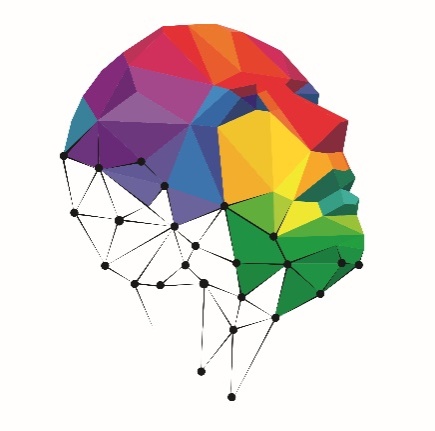 Ф.И.О.Город/район проживания:Дата рождения:
Образование:Учебное заведение:Контактный телефон:Эл. почта:№Дата 
(можно указать только год)Мероприятие12345